Publicado en Madrid el 14/05/2024 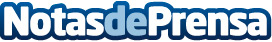 El 73% de las medianas y grandes empresas conocen ampliamente las ventajas del renting flexible de vehículosEl estudio realizado recientemente por Northgate a una muestra representativa de empresas españolas, dentro de su análisis del mercado del renting en España, también revela que más de la mitad estaría interesada en cambiar de un renting tradicional a uno flexibleDatos de contacto:Sheridan ComunicaciónSheridan Comunicación+34 915 350 068Nota de prensa publicada en: https://www.notasdeprensa.es/el-73-de-las-medianas-y-grandes-empresas Categorias: Nacional Finanzas Madrid Movilidad y Transporte http://www.notasdeprensa.es